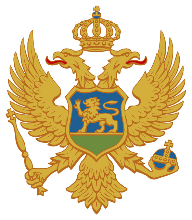                                                                                    CRNA GORA    ZAVOD ZA ŠKOLSTVO  Osnovno baletsko obrazovanje Predmetni program                                  UVOD U MUZIČKO OBRAZOVANJE I                                   UPOZNAVANJE SA INSTRUMENTOM                                                                                    II razred                                                                                   Podgorica                                                                                       2018.SADRŽAJA.	NAZIV PREDMETA	3B.	ODREĐENJE PREDMETA	3C.	CILJEVI PREDMETA	3D.	POVEZANOST SA DRUGIM PREDMETIMA I MEĐUPREDMETNIM TEMAMA	4E.	OBRAZOVNO-VASPITNI ISHODI PREDMETA……………………………………………………………………………..….4II RAZRED	4F.	DIDAKTIČKE PREPORUKE ZA REALIZACIJU PREDMETA	7G.	PRILAGOĐAVANJE PROGRAMA DJECI SA POSEBNIM OBRAZOVNIM POTREBAMA I NADARENIM UČENICIMA	7H.	VREDNOVANJE OBRAZOVNO – VASPITNIH ISHODA	8I.	USLOVI ZA REALIZACIJU PREDMETA (STRUČNA SPREMA I LITERATURA)	8      NAZIV PREDMETA       UVOD U MUZIČKO OBRAZOVANJE I UPOZNAVANJE S INSTRUMENTOMODREĐENJE PREDMETAUvod u muzičko obrazovanje i upoznavanje s instrumentomMuzička umjetnost se razvijala uporedo sa ljudskom civilizacijom. Njen uticaj se ogleda ne samo na globalnom nivou već i na razvoj svake individue. Kroz predmet Uvod u muzičko obrazovanje i upoznavanje s instrumentom, učenici/ce se upoznaju sa pojmovima muzike, upoznaju notno pismo i instrument- klavir. Aktivnosti koje su zastupljene u nastavi, muzičko opismenjavanje, pjevanje i kucanje, pomažu u razvoju ritma i sluha koji su suštinski povezani sa baletskim obrazovanjem i osnova su za nastavak obrazovanja na predmetu Klavir. Predmet pripada grupi predmeta u osnovnoj baletskoj školi. Izučava se u II razredu u grupnoj nastavi sa jednim časom sedmično u trajanju od 45 minuta.   CILJEVI PREDMETA	razvijanje ljubavi i interesovanja  prema muzici i umjetnosti uopšte;muzičko opismenjavanje;upoznavanje instrumenta i njegovih karakteristika;osposobljavanje učenika/ca za nastavak obrazovanja na predmetu Klavir u okviru baletskog obrazovanja. POVEZANOST SA DRUGIM PREDMETIMA Sadržaj  predmeta Uvod u muzičko obrazovanje i upoznavanje s instrumentom je povezan sa predmetom Muzička kultura koju učenici/ce izučavaju u osnovnim školama .	E.   OBRAZOVNO - VASPITNI  ISHODI PREDMETAII  RAZREDPočetna nastava predmeta Uvod u muzičko obrazovanje i upoznavanje s instrumentom odvija se kroz nekoliko segmenata: muzičko opismenjavanje, razvijanje osjećaja za ritam, upoznavanje instrumenta, postavka tijela za instrumentom,  približavanje muzike djetetu sviranjem poznatih melodija po sluhu . Ovi segmenti rada kojima učenik u početnoj nastavi treba da ovlada iskazani su kroz obrazovno - vaspitne ishode, koji predstavljaju jasne muzičke oblasti koje učenik treba da savlada tokom drugog razreda.Literatura : Udžbenici :  Zorislava M.Vasiljević – Muzički bukvar ; Miroslava Lili Petrović – Školica za klavir ( Nivo A)DIDAKTIČKE PREPORUKE ZA REALIZACIJU PREDMETA	Didaktički principi i načini nastave na predmetu Uvod u muzičko obrazovanje i upoznavanje s instrumentom u baletskoj osnovnoj školi, sprovode se kroz predviđene programske zahtjeve. Nastava se realizuje kroz teorijsku i praktičnu nastavu. Rad se temelji na razvoju elementarnih muzičkih sposobnosti - sluha i ritma, razvoju mašte i muzičke senzibilnosti. Učenik razvija motoriku i osjećaj za ritam kroz kucanje poznatih brojalica. Pjevanjem pjesmica koje odgovaraju uzrastu učenika razvijaju slušnu kontrolu i unapređuju intonaciju. Slušanje muzike je jedna od aktivnosti u toku nastave kojom učenici razvijaju ljubav prema muzici, emocionalnu senzibilnost uz doživljaj različitih muzičkih sadržaja u odnosu na karakter i stil slušanih djela.Muzičko opismenjavanje sprovodi se u cilju pripreme za nastavak obrazovanja na predmetu Klavir, jednog od predmeta u osnovnoj baletskoj školi.G.   PRILAGOĐAVANJE PROGRAMA DJECI SA POSEBNIM OBRAZOVNIM  POTREBAMA I NADARENIM UČENICIMAPrilagođavanje programa djeci sa posebnim obrazovnim potrebamaČlanom 11 Zakona o vaspitanju i obrazovanju djece sa posebnim obrazovnim potrebama  propisano je da se u zavisnosti od smetnji i teškoća u razvoju, kao i od individualnih sklonosti i potreba djece obrazovni programi, pored ostalog mogu: a.) modifikovati skraćivanjem ili proširivanjem sadržaja predmetnog programa; b.) prilagođavati mijenjanjem metodike kojom se sadržaji predmetnog programa realizuju.Član 16 istog Zakona propisuje da je škola, po pravilu, u roku od 30 dana po upisu djeteta, dužna da donese individualni razvojno - obrazovni program za dijete sa posebnim obrazovnim potrebama (IROP), u saradnji sa roditeljem i o tome obavijesti Zavod za školstvo, Centar za stručno obrazovanje i Ispitni centar. Više informacija moguće je naći na sajtu: http://www.skolskiportal.edu.me/Pages/Inkluzivnoobrazovanje.aspxNastavnik je u obavezi da metode i sadžaj programa, organizaciju i aktivnosti prilagode učenicima sa posebnim obrazovnim potrebama u skladu sa njihovim mogućnostima. Prilagođavanje programa nadarenim učenicimaPrepoznavanje i njegovanje nadarenih učenika je jedan od zadataka nastavnika na svim nivoima obrazovanja. Ovim učenicima je potrebno kroz dodatnu nastavu i prilagođenim metodama unaprijediti njihov talenat.VREDNOVANJE  OBRAZOVNO – VASPITNIH ISHODATokom godine nastavnik kontinuirano evidentira i prati učenikov rad kroz prisustvo, zalaganje na času, napredovanje učenika/ce i sposobnost savladavanja zadataka. Na osnovu navedenih aktivnosti nastavnik vrednuje učenikov rad i postignuća ocjenom na kraju svakog klasifikacionog perioda. Motivacija za rad treba da bude usmjerena na učenikov razvoj, napredak i uspjeh a ne na ocjenu. Učenike treba upoznati s elementima ocjenjivanja i što će se vrednovati tokom godine. Ocjenjivanje je brojčano.Tabela sa elementima za ocjenjivanje :I . USLOVI  ZA REALIZACIJU PREDMETANastava predmeta Uvod u muzičko obrazovanje i upoznavanje s instrumentom se izvodi u učionici za grupnu nastavu koja je opremljena sa: tablom sa notnim sistemom, instrumentom – klavir, klavirskom stolicom, katedrom i CD –plejerom.Nastavu  predmeta Uvod u muzičko obrazovanje i upoznavanje s instrumentom predaje diplomirani muzičar – klavirista.Na osnovu  Metodološkog uputstva za pisanje predmetnih programa zasnovanih na ishodima učenja ( 2017.godina), program za predmet  Klavir sastavila je komisija u sledećem sastavu :       Irma Marković - profesor klavira, predsjednik       Jelena Krivokapić - profesor klavira, član RazredSedmični broj časova Ukupni broj časovaObavezni dio(80-85%)Otvoreni dio(15 do 20%)Teorijska nastava(TN)Vježbe i ostali vidoviII13485%15%80%20%Obrazovno‐vaspitni ishod br.1    Učenici/ce će biti u stanju da čitaju note i prepoznaju osnovne vrste takta. Ishodi učenja (razrada obrazovno‐vaspitnih ishoda)     Tokom učenja učenici/ce će moći da:prepoznaju i opišu linijski sistem;razlikuju ključeve;imenuju note;prepoznaju notne vrijednosti;prepoznaju mjesto nota u linijskom sistemu;čitaju note u prvoj i maloj oktavi;prepoznaju osnovne vrste takta.Didaktičke preporuke za realizaciju obrazovno‐vaspitnog ishoda:    Sadržaj : notno pismo.   Pojmovi : linijski sistem (linija, praznina), violinski i bas ključ, vrijednosti i djelovi nota (notna glava  i vrat, cijela, polovina, polovina sa tačkom, četvrtina note i pauza), imena nota (solmizacija), takt,taktica, 2/4, 3/4, 4/4 takt, oktava (prva i mala), pomoćna linija (pomoćnica).   Aktivnosti učenja:  -   u početnoj nastavi nastavnik učenike/ce upoznaje sa notnim pismom;  -   pjevaju poznate melodije uz klavirsku pratnju nastavnika;  -   kucaju ili tapšu brojalice;  -   vježbaju čitanje nota;   -  koriste Orfov instrumentarijum .  Obrazovno‐vaspitni ishod br.2    Učenici/ce će biti u stanju da navedu osnovne karakteristike  instrumenta i pravilno postave  tijelo za instrumentom.Ishodi učenja (razrada obrazovno‐vaspitnih ishoda)     Tokom učenja učenici/ce će moći da:objasne kako nastaje zvuk na instrument;prepoznaju djelove instrumenta i klavijature; pravilno sjede za klavirom i pravilno postave ruku i šaku na klavijaturi.Didaktičke preporuke za realizaciju obrazovno‐vaspitnog ishoda:   Sadržaj : instrument i njegove karakteristike.   Pojmovi : klavir, klavijatura,  dirka, žice, čekic, pedal. Aktivnosti učenja: -  tokom prvih časova nastavnik učenike/ce upoznaje sa instrumentom, načinom          funkcionisanja mehanizma i sastavnim djelovima klavira;- učenici/ce zauzimaju pravilan položaj tijela, šake i ruke vodeći računa o udaljenosti i visini klavirske stolice u odnosu na instrument;- uočavaju različite visine tonova koristeći vanmuzičke asocijacije (inspirisan zvukovima prirodne i sl.);  - prepoznaju zvučni reljef klavijature. Obrazovno‐vaspitni ishod br.3Učenici/ce će moći da odsviraju po sluhu jednostavne i kratke ritmičko- muzičke sadržaje.Ishodi učenja (razrada obrazovno‐vaspitnih ishoda)  Tokom učenja učenici/ce će moći da :-  ponove kratke ritmičko-melodijske sadržaje koje nastavnik prethodno demonstrira;-  samostalno  pronađu na klavijaturi poznate melodije.Didaktičke preporuke za realizaciju obrazovno‐vaspitnog ishoda:   Sadržaj : poznate dječije pjesme i brojalice i poznate narodne melodije.   Pojmovi : ritam i melodija.  Aktivnosti učenja:- učenici/ce ponavljaju ritmičko-melodijski sadržaj koji nastavnik prethodno demonstrira;- sviraju klastere;- učenici/ce pjevajući stvaraju melodije i pokušavaju da ih odsviraju;- pokušavaju da pronađu odgovarajuću pratnju uz melodije koje sviraju;-  transponuju, improvizuju, dopunjavaju melodijsko-ritmicke sadržaje i sl.OCJENAOPISOdličan (5)Učenik/ca se ističe  u razumijevanju gradiva i sa velikom preciznošću reprodukuje pređeno gradivoVrlo dobar (4)Učenik/ca u potpunsti razumije i u stanju je da s preciznošću reprodukuje pređeno gradivoDobar (3)Učenik/ca djelimično razumije  i reprodukuje pređeno gradivo s nedovoljnom preciznošćuDovoljan (2)Učenik/ca ne razumije i s nedostatkom preciznosti reprodukuje pređeno gradivo 